Mars   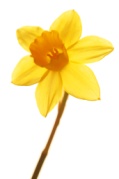 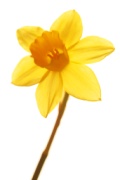 Snu!Evaluering av februar:Vi fikk besøk av en student på vinteraktivitetsdagen, som hadde laget et opplegg for oss. De to eldste kulla var ute på jordet. Der gikk vi på ski, kasta på blink, hadde potetløp og vi skulle sprekke ballonger som ble festa på beina våre. De minste hadde hinderløype i salen fordi det var så kaldt. Til lunsj hadde vi pølsekiosk på kjøkkenet. Alle barna fikk også premie Vi har også hatt karneval denne måneden. Vi laget klovner og katter som vi har pynta barnehagen med. Det var en veldig morsom dag Det var mange fine kostymer, og det var veldig stas å få gå på «catwalken». Vi koste oss med pølseform til lunsj, vi slo katta ut av sekken og vi spiste is. Vi avslutter denne måneden prosjektet om rim, regler og dikt. Vi har jobbet med ulike rim, regler og dikt disse ukene. Hver gang vi har jobbet med prosjektet har vi også hatt en aktivitet sammen med barna. Vi har også laget et eget dikt om solen Barna er veldig flinke til å rime og tøyse med språket. Mars:Denne måneden starter vi opp med nytt prosjekt, som denne gangen skal handle om eventyr. De eldste skal få høre ulike eventyr, og de skal jobbe mye med eventyret om «Geitekillingen som kunne telle til ti» av Alf Prøysen. Vi kommer til å dramatisere dette, lage kostymer og ha en forestilling for de minste her i barnehagen. Vi vil også snakke om hva som kjennetegner eventyr. De minste skal også møte ulike eventyr. Vi vil fokusere på tre eventyr som vi kommer til å bruke konkreter til når vi forteller. De minste vil få høre eventyrerne om «Gullhår», «De tre bukkene bruse» og «Skinnvotten».  Tirsdag 10.mars arrangeres Barnehagedagen 2020. Tema i år er «Ulike sammen». Tirsdag 24. mars reiser vi fra vinteren og besøker Playa del Enger. Den årlige sydenturen står for tur og vi pakker med oss badetøy, solbriller, sommertøy og godt humør Mer info kommer. Påsken nærmer seg og vi vil begynne med litt påskeforberedelser denne måneden. 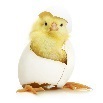 MANDAGTIRSDAGONSDAGTORSDAGFREDAG2.ProsjektGapahuken3.Prosjekt4.Samling5.SamlingForskerspire6.ProsjektSkolegruppeBibliotek9.ProsjektGapahuken10.ProsjektBarnehagedagen«Ulike sammen»11.Samling12.SamlingVarmmat13.ProsjektSkolegruppeBibliotek16.ProsjektGapahuken17.Prosjekt18.Samling19.SamlingForskerspire20.ProsjektSkolegruppeBibliotek23.ProsjektGapahuken24.Sydentur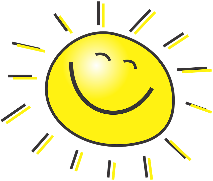 Varmmat25.Samling26.Samling27.ProsjektSkolegruppeBibliotek30.ProsjektGapahuken31.ProsjektVi feirer Iver 4 år